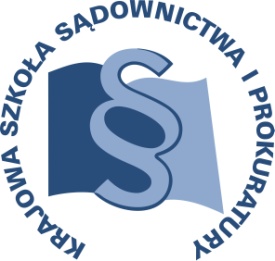 OSU-III-401-478/2015			     Lublin,  24 sierpnia 2015 r.C  24/A/15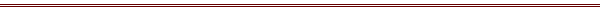 P R O G R A MSZKOLENIA DLA SĘDZIÓW WYDZIAŁÓW UPADŁOŚCIOWYCHTEMAT SZKOLENIA:„Prawo restrukturyzacyjne”DATA I MIEJSCE:7 - 9 grudnia 2015 r.		Ośrodek Szkoleniowy w Dębem05-140 Serocktel. (22) 774-20-61, 774-21-51ORGANIZATOR:Krajowa Szkoła Sądownictwa i ProkuraturyOśrodek Szkolenia Ustawicznego i Współpracy MiędzynarodowejKrakowskie Przedmieście 62, 20 - 076 Lublin  tel. 81 440 87 10						fax.  81 440 87 11OSOBY ODPOWIEDZIALNE ZE STRONY ORGANIZATORA:merytorycznie:sędzia Paweł Zdanikowskitel. 81 440 87 25 e-mail: p.zdanikowski@kssip.gov.plorganizacyjnie:starszy inspektor Ewelina Bożyk-Dyszczaktel.  81 458 37 53e-mail: e.dyszczak@kssip.gov.plWYKŁADOWCY:Anna Hrycaj - Sędzia, doktor habilitowany nauk prawnych, wykładowca Krajowej Szkoły Sądownictwa i Prokuratury oraz aplikacji adwokackiej, radcowskiej i komorniczej. Od 2001r. do 2013r. orzekała w Wydziale XI ds. Upadłościowych i Naprawczych Sądu Rejonowego Poznań Stare-Miasto. Obecnie orzeka 
w XXVI Wydziale Gospodarczym Sądu Okręgowego 
w Warszawie.  W latach 2010 – 2011 członek państwowej Komisji Egzaminacyjnej powołanej przez Ministra Sprawiedliwości dla osób, które ubiegają się o licencję syndyka. W 2012 r. ekspert Komisji Europejskiej do spraw nowelizacji europejskiego prawa upadłościowego. Od 2013 r. Przewodnicząca Zespołu powołanego przez Ministra Sprawiedliwości do przygotowania projektu ustawy – Prawo restrukturyzacyjne oraz nowelizacji prawa upadłościowego. Współautorka projektu ustawy – Prawo restrukturyzacyjne 
i przedstawiciel Ministerstwa Sprawiedliwości na etapie prac legislacyjnych w Sejmie i Senacie. Bartosz Groele - Doktorant w Katedrze Prawa Cywilnego Uniwersytetu 
Jagiellońskiego (ukończone studia doktoranckie). Absolwent Wydziału Prawa i Administracji UJ. Autor publikacji z zakresu prawa upadłościowego oraz prelegent na wielu krajowych i międzynarodowych konferencjach naukowych. Delegat Polski w pracach Grupy Roboczej V UNCITRAL (Insolwency Law) przy ONZ. Konsultant organizacji międzynarodowych przy opracowywaniu raportów dot. polskiego prawa upadłościowego i naprawczego. Ekspert w ramach zespołu Ministra Sprawiedliwości do spraw nowelizacji Prawa Upadłościowego i Naprawczego. Uczestniczył również w charakterze eksperta w pracach legislacyjnych nad ustawą Prawo Restrukturyzacyjne. Sekretarz Sekcji Prawa Upadłościowego Instytutu Allerhanda. Wice-Prezes Zarządu Instytutu Allerhanda. Współpracownik naukowy Europejskiego Centrum Porównawczego Prawa Gospodarczego i Prawa Spółek (Centrum C-Law.org). Paweł Janda -  Sędzia Trybunału Stanu, doktor nauk prawnych (obronił pracę doktorską w Katedrze Prawa Cywilnego i Międzynarodowego Prawa Handlowego Uniwersytetu Marii Curie – Skłodowskiej 
w Lublinie), kierownik sekcji ds. upadłościowych i naprawczych Sądu Rejonowego w Rzeszowie, od kilkunastu lat orzeka jako sędzia komisarz w postępowaniach upadłościowych. Autor kilkunastu publikacji naukowych w tym monografii i komentarzy. Adiunkt na Wydziale Prawa Uniwersytetu Rzeszowskiego.Zajęcia prowadzone będą w formie seminarium.PROGRAM SZCZEGÓŁOWYPONIEDZIAŁEK  7 grudnia 2015 r.ok. 11.30	odjazd autokaru z Warszawy (parking przy Pałacu Kultury  i Nauki od strony Muzeum Techniki – tylko dla autokarów)13.00 	przyjazd i zakwaterowanie uczestników szkolenia13.30 -14.30	obiad14.30 – 16.00	Potrzeba, cel i zakres nowej regulacji oraz ogólne założenia poszczególnych postępowań restrukturyzacyjnych	Prowadzący – SSR dr hab. Anna Hrycaj16.00 – 16.15	przerwa16.15 – 17.45	Cd. seminarium	Prowadzący – SSR dr hab. Anna Hrycaj18.00	kolacjaWTOREK		8 grudnia 2015 r.08.00 – 09.00	śniadanie09.00 – 10.30	Potrzeba, cel i zakres nowej regulacji oraz ogólne założenia poszczególnych postępowań restrukturyzacyjnych	Prowadzący – SSR dr hab. Anna Hrycaj10.30 – 10.45	przerwa10.45 – 12.15	Cd. seminarium	Prowadzący – SSR dr hab. Anna Hrycaj12.15 – 13.15	obiad13.15 – 14.45	Układ jako zasadniczy „produkt” postępowań restrukturyzacyjnych – zakres objęcia układem, propozycje układowe, głosowanie nad układem, zatwierdzenie, zmiana, uchylenie i wygaśnięcie układu, układ częściowy	Prowadzący – Bartosz Groele14.45 – 15.00	przerwa15.00 – 16.30	Cd. seminarium	Prowadzący – Bartosz Groele18.00	kolacjaŚRODA		9 grudnia 2015 r.8.00 – 9.00	śniadanie9.00 – 10.30	Pozycja prawna, prawa i obowiązki wierzyciela 
w postępowaniu restrukturyzacyjnym oraz prawa 
i obowiązki organów postępowania restrukturyzacyjnego	Prowadzący – SSR dr Paweł Janda10.30 – 10.45	przerwa10.45 – 12.15	Cd. seminarium	Prowadzący – SSR dr Paweł Janda12.30 – 13.00    	obiad 
13.15 		odjazd autokaru do WarszawyProgram szkolenia dostępny jest na Platformie Szkoleniowej KSSiP pod adresem:http://szkolenia.kssip.gov.pl/login/ oraz na stronie internetowej KSSiP pod adresem: www.kssip.gov.plZaświadczenie potwierdzające udział w szkoleniu generowane jest za pośrednictwem Platformy Szkoleniowej KSSiP. Warunkiem uzyskania zaświadczenia jest obecność na szkoleniu oraz uzupełnienie znajdującej się na Platformie Szkoleniowej anonimowej ankiety ewaluacyjnej (znajdującej się pod programem szkolenia) dostępnej w dniach 
od 10 grudnia 2015 r. do 31 grudnia 2015 r.Po uzupełnieniu ankiety zaświadczenie można pobrać i wydrukować z zakładki 
„moje zaświadczenia”.                                                                                                    Z upoważnienia  Zastępcy Dyrektora                                                                                              Krajowej Szkoły Sądownictwa i Prokuratury                                                                                                ds. Szkolenia Ustawicznego i Współpracy                                                                                                                 Międzynarodowej			/-/                        sędzia Greta Książkiewicz